The Claire Frances Peasnall Memorial Fund (up to £1,000)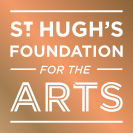 Application FormThanks to a generous donation from the Claire Peasnall Trust, we are pleased to offer an Award in memory of Claire, who received funding from the St Hugh’s Foundation for the Arts in 2000 to support her work in Los Angeles. Unlike our other funding streams, this Fund is: specifically open to artists working mainly as painters, but also to those working with drawing, and is intended to provide an opportunity for the recipient to travel outside the Foundation’s area of benefit in order to create work or develop their practice. Applicants should not be in full-time education and should be based in our area of benefit (the City of Hull, East Riding of Yorkshire and/or Lincolnshire (including North and North East Lincolnshire)).To apply for the award:Please provide some general information:Name of lead applicant:Address:Contact phone number:	Email Address:Website:Social Media Links:Please confirm the medium for the proposed work (please note the Claire Frances Peasnall Memorial Fund is specifically open to those working mainly as painters, but also to those working with drawing):Key questions:Please respond to the following 3 questions, using not more than 250 words in response to each question (or alternatively you may respond to the 3 questions in a video, which must not exceed 3 minutes, to cover all questions). If you exceed the word limit, we will not be able to consider your application, so do please take the time to check this before submitting:What will you use the Award for? (250 words maximum)How will this impact upon your practice? (250 words maximum)How will you be spending the award (please give some indication of costs, although we understand these may be subject to change)? (250 words maximum)Supplementary MaterialPlease also send:a CV three images or video links evidencing the quality of your previous or current work (images should be at least 1MB each and sent as jpgs) Please send this completed form and supplementary material to sthughscharity@gmail.com via email by 5pm on 28th February 2020. Please use your name and the phrase ‘Claire Peasnall Award’ as the subject heading for your email. If sending a video statement, please upload your video to an online platform such as Vimeo or YouTube and send a password-protected link to sthughscharity@gmail.com along with the password Trustees will need to be able to view your application.Other informationDepending on the outcome of our assessment process, shortlisted applicants to the Claire Frances Peasnall Memorial Fund may then be invited to attend a follow-up interview with Trustees on the 24th April 2020 at a venue in Lincoln (morning or afternoon session). We will aim to inform you by the 20th March 2020 if we would like to meet you for an interview.Trustees may be in a position to inform you about the result of your application in the week after the 24th April 2020; however it may be the case that we are unable to do so until after our Trustees meeting at the end of June 2020, so we suggest that you do not plan to start your project until the beginning of August at the earliest.Please note that due to the number of applications we receive, we will not be able to provide feedback to unsuccessful applicants.All correspondence should be via our email address sthughscharity@gmail.com but note that we cannot answer questions regarding the content of specific projects.